Key genetic and molecular aberrations identified in both adult and EBV-positive Burkitt lymphoma patientsNicole Thomas1, Kostia Dreval1, Daniela S. Gerhard2, Laura K. Hilton3, Jeremy S. Abramson4, Nancy L. Bartlett5, Jeffrey Bethony6, Jay Bowen7, Anthony C. Bryan8, Corey Casper9, Maureen Dyer10, Julie M. Gastier-Foster7,11, Bruno M. Grande12, Timothy Greiner13, Nicholas B. Griner2, Thomas G. Gross14, Nancy Lee Harris15, John D. Irvin16, Elaine Jaffe17, Fabio Leal18, Jean Paul Martin16, Marie-Reine Martin16, Sam M. Mbulaiteye19, Charles G. Mullighan20, Andrew J. Mungall21, Karen Mungall21, Constance Namirembe22, Ariela Noy23, Martin D. Ogwang24, Jackson Orem22, Hilary Petrello7, Steven J. Reynolds25, Steven H. Swerdlow26, Alexandra Traverse-Glehen27, Wyndham H. Wilson28, Marco A. Marra21,29, Louis M. Staudt28, David W. Scott3 & Ryan D. Morin1,211Department of Molecular Biology and Biochemistry, Simon Fraser University, Burnaby, BC, Canada.2Office of Cancer Genomics, National Cancer Institute, National Institutes of Health, Bethesda, MD, USA.3Centre for Lymphoid Cancer, BC Cancer, Vancouver, BC, Canada.4Center for Lymphoma, Massachusetts General Hospital, Harvard Medical School, Boston, MA, USA.5Washington University School of Medicine, St. Louis, MO, USA.6George Washington University, Washington, DC, USA.7 Biopathology Center, Nationwide Children’s Hospital, Columbus, OH, USA.8Nationwide Children’s Hospital, Columbus, OH, USA.9Infectious Disease Research Institute, Seattle, WA, USA.10Clinical Research Directorate, Frederick National Laboratory for Cancer Research sponsored by the National Cancer Institute, Frederick, MD, USA.11Departments of Pathology and Pediatrics, The Ohio State University, Columbus, OH, USA.12Sage Bionetworks, Seattle, WA, USA.13Department of Pathology and Microbiology, University of Nebraska Medical Center, Omaha, NE, USA.14Center for Global Health, National Cancer Institute, National Institutes of Health, Rockville, MD, USA.15Department of Pathology, Massachusetts General Hospital, Harvard Medical School, Boston, MA, USA.16Foundation for Burkitt Lymphoma Research, Geneva, Switzerland.17Laboratory of Pathology, Clinical Center, National Cancer Institute, National Institutes of Health, Bethesda, MD, USA.18Programa de Oncovirologia, Instituto Nacional de Cancer Jose de Alencar, Rio de Janeiro, Brazil.19Division of Cancer Epidemiology and Genetics, National Cancer Institute, National Institutes of Health, Rockville, MD, USA.20Department of Pathology, St. Jude Children's Research Hospital, Memphis, TN, USA.21Canada’s Michael Smith Genome Sciences Centre at BC Cancer, Vancouver, BC, Canada.22Uganda Cancer Institute, Kampala, Uganda.23Memorial Sloan Kettering Cancer Center and Weill Cornell Medical College, New York, NY, USA.24EMBLEM Study, St. Mary’s Hospital Lacor, Gulu, Uganda.25 Division of Intramural Research, National Institute of Allergy and Infectious Diseases, National Institutes of Health, Bethesda, MD, USA.26Division of Hematopathology, University of Pittsburgh School of Medicine Presbyterian, Pittsburgh, Pennsylvania, USA.27Hospices Civils de Lyon, Université Lyon 1, Service d'Anatomie Pathologique, Hopital Lyon Sud France.28Lymphoid Malignancies Branch, Center for Cancer Research, National Cancer Institute, Bethesda, MD, USA.29Department of Medical Genetics, University of British Columbia, Vancouver, BC, Canada.Introduction: Burkitt lymphoma (BL) is the most common B-cell non-Hodgkin lymphoma (NHL) in children accounting for ~50% of pediatric NHLs, while accounting for only 1-2% of adult NHLs. The genetic hallmark of BL is a translocation that places MYC under the regulation of an immunoglobulin (IG) heavy or light chain enhancer. Recently, we described molecular differences between EBV-positive (EBV+) and EBV-negative (EBV-) pediatric BLs. Specifically, EBV+ BLs are characterized by elevated expression of activation-induced cytidine deaminase, higher genome-wide mutation burden due to aberrant somatic hypermutation, and fewer driver mutations per tumor. The limited available studies comparing pediatric BL (pBL) to adult BL (aBL) have revealed the latter more frequently harbor MYC-IG light chain rearrangements and possibly display some distinct driver mutation profiles. The inferior survival rates of aBL patients necessitates the need for a better understanding of the full suite of genetic and molecular features of aBL to enable more effective treatments and prognostication within this population. Further, important differences that distinguish EBV+ BL tumors from EBV- tumors have only recently been elucidated and the multi-faceted role EBV plays in BL pathogenesis remains incompletely understood.Methods: We performed whole genome sequencing and RNA-seq on 205 BL tumors: 124(91 EBV+) pBL and 81(26 EBV+) aBL cases. We analyzed mutation patterns to identify significantly mutated genes (SMGs) and compared their frequencies between EBV+/- BL and aBL/pBL. Results: We identified 4 SMGs not previously associated with BL: TET2, HNRNPU, BRAF, and EZH2. Three of these are commonly mutated in other cancers and at variable rates in diffuse large B-cell lymphoma. We specifically associate TET2 mutations with aBL versus pBL (11% vs 1.6%, Q=0. 0.09)(Fig. 1A). TP53 mutations were associated with significantly inferior progression free survival (PFS) in aBL at 2yr follow up (Fig. 1B). HNRNPU mutations have not previously been linked to any cancer. These were mostly truncating variants that track with EBV-positivity (Fig. 1A), with mutant cases having significantly reduced expression of HNRNPU mRNA. Conclusion: This work highlights key mechanisms underlying BL pathogenesis and key genetic differences based on age and EBV status. We show the first evidence of mutations in TET2, HNRNPU, BRAF, and EZH2 being associated with BL, with TET2 mutations specifically associated with aBL. Among the SMGs, TP53 mutations were associated with inferior PFS in aBL, presenting a subset of patients to be considered for novel treatment approaches. These findings further elucidate differences between adult and pediatric BL and highlight model systems for the further development of novel therapeutics exploiting these differences.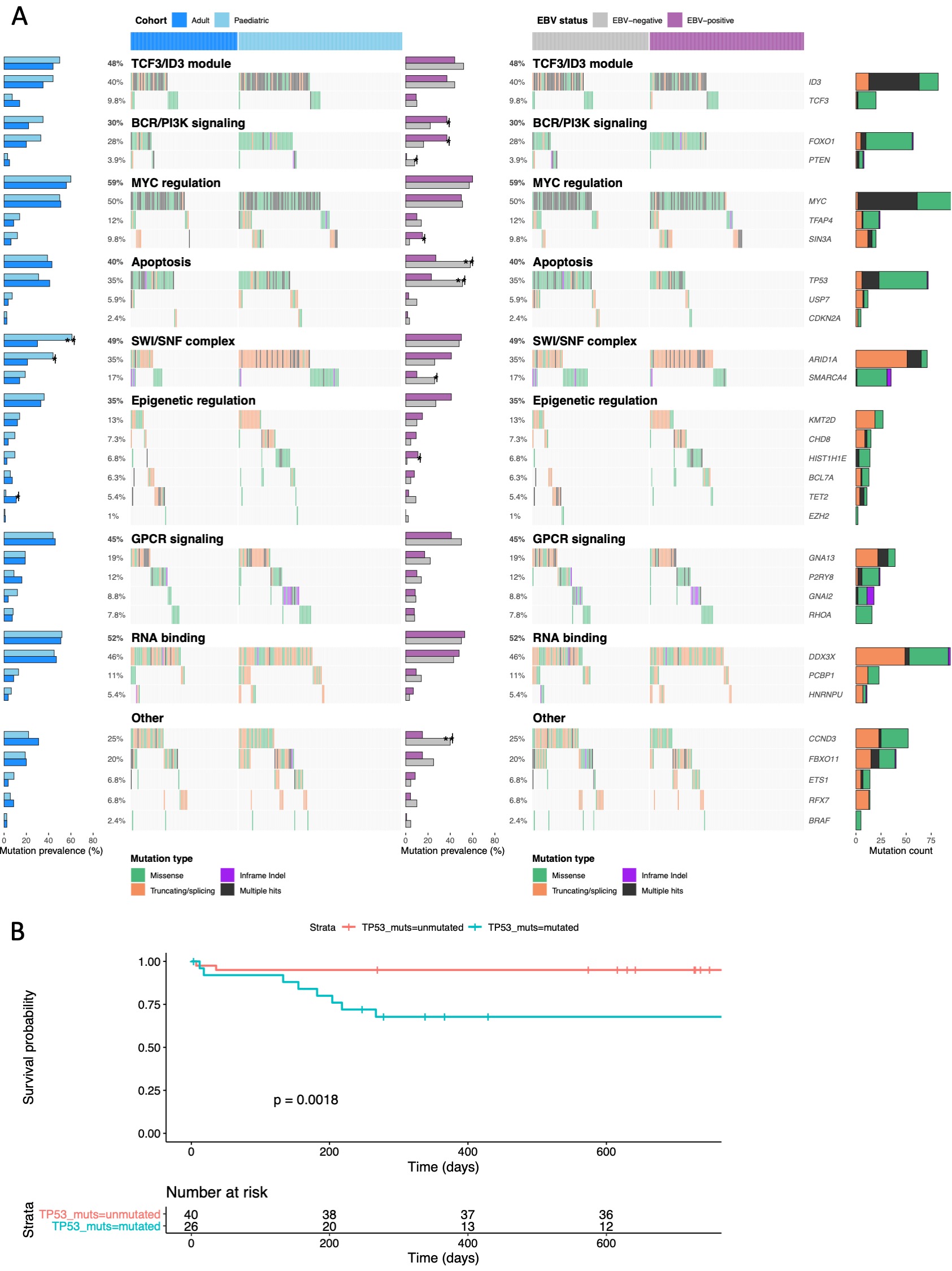 